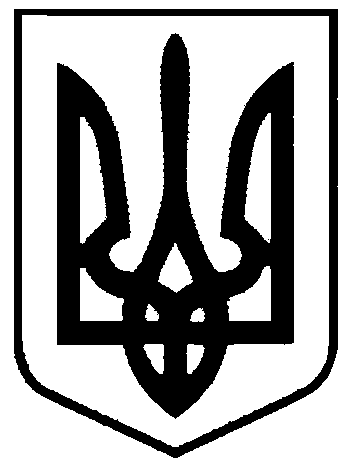 СВАТІВСЬКА МІСЬКА РАДАВИКОНАВЧИЙ КОМІТЕТРОЗПОРЯДЖЕННЯвід  «15» березня  2018 р.    	           м. Сватове                                                        № 68    «Про відзначення Дня працівників  житлово-комунального господарстваі побутового обслуговування населення»         У зв’язку зі святкуванням Дня працівників житлово-комунального господарства і побутового обслуговування населення, з метою відзначення виробничих досягнень в  роботі підприємств та працівників цих підприємств, приватних підприємців міста, зайнятих у сфері послуг, керуючись ст. 32 Закону України  «Про місцеве самоврядування в Україні»,ЗОБОВ’ЯЗУЮ:Підготувати та провести святковий захід з нагоди Дня працівників житлово-комунального господарства і побутового обслуговування населення 16 березня 2018 року в великій залі Сватівської міської ради. Відповідальні: підготовка зали – Луньов А.Є.,керуючий справами міської ради, підготовка сценарію та проведення свята  – Ляхов С.В., т.в.о. керівника МККіД., Фоменко А.Л., заступник міського голови.До 15.03.18р. керівникам комунальних підприємств КП «Сватове-благоустрій» Беденко І.В., КП «Сватове-тепло» Данильченко В.І.,  МКП «Сватівський водоканал» Карпцову Ю.М. надати списки працівників, які мають високі професійні досягнення для нагородження листами – подяки та цінними подарунками.Спеціалісту з соціальних питань Петровій А.О. зібрати списки колишніх керівників– пенсіонерів комунальних підприємств та організувати відвідування вдома, з врученням подарункових наборів або запросити до участі в  урочистому  заході. Спеціалісту з питань благоустрою та торгівлі Пономарьовій Н.А. підвести підсумки опитування громадської думки щодо визначення найкращих приватних підприємців у сфері надання комунальних послуг та надати пропозиції по їх відзначенню з нагоди професійного свята. Спеціалісту з питань благоустрою та торгівлі Пономарьовій Н.А. закупити подарунки та подарункові набори для вшанування найкращих представників серед працівників комунальних підприємств міста та приватних підприємців  у сфері побутового сервісу. Керівникам комунальних підприємств КП «Сватове-благоустрій» Беденко І.В., КП «Сватове-тепло» Данильченко В.І.,  МКП «Сватівський водоканал» Карпцову Ю.М. надіслати вітальні листівки з нагоди професійного свята пенсіонерам, які працювали на відповідних комунальних  підприємствах Сватівської міської ради.Фінансово-розрахунковому відділу виділити та перерахувати кошти, згідно наданих первинних документів та згідно кошторису міської культурно-мистецької  програми  «Відродження України починається з відродження духовності» на 2018 рік.Контроль за виконання дано розпорядження покласти на першого заступника Сватівського міського голови Жаданову Л.В.Сватівський міський голова 							Є.  В. Рибалко